N. 62.2/1. /19. .2,02,0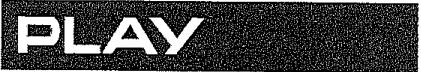 Prowadzący instalacje:P4 Sp. z o. o.ul. Taśmowa 702 — 677 WarszawaAdres do korespondencji: P4 Sp. z o. o. ul. Roosevelta 18, 60-829 PoznańStarostwo Powiatowe we Wrześni Wydział Środowiska i Rolnictwadotyczy stacji bazowej telefonii komórkowej operatora P4 Sp. z o. O. WRZ3012Zgodnie z wymogami Rozporządzenia Ministra Środowiska ż dnia 2 lipca 2010 r. w sprawie zgłoszenia instalacji wytwarzających pola elektromagnetyczne (DZ. U. 2010 Nr 130 poz. 879), Rozporządzenia Ministra Środowiska z dnia 2 lipca 2010 r. w skrawie rodzajów instalacji, których eksploatacja wymaga zgłoszenia (t. jedn. DZ. U. 2019, POZ. 1510) oraz na podstawie art. 152 ustawy Prawo ochrony środowiska z dnia 27 kwietnia 2001 r., P4 Sp. z o. o. z siedzibą w Warszawie przedkłada informację o zmianie danych w instalacji wytwarzającej pole elektromagnetyczne znajdującej się w lokalizacji:dz. nr 116/6, obręb 0302, 62-300 Bialęzyce, gm. Września, pow. wrzesińskiZmiana jest nieistotna, gdyż uwzględniając rozszerzoną niepewność pomiarową oraz poprawki wymagane przepisami pkt.7 Załącznika do Rozporządzenia Ministra Klimatu z dnia 17 lutego 2020 r. w sprawie sposobów sprawdzania dotrzymania dopuszczalnych poziomów pól elektromagnetycznych w środowisku, nie występuje przekroczenie progu 60% wartości tych poziomów w miejscach dostępnych dla ludności określonych zgodnie z Art. 124 ust. 2 ustawy Prawo ochrony środowiska oraz zgodnie z Rozporządzeniem Ministra Zdrowia z dnia 17 grudnia 2019 r. w sprawie dopuszczalnych poziomów pól elektromagnetycznych w środowisku (Dz. U 2019, poz. 2448).Przedłożenie informacji o zmianie nieistotnej dokonane zostaje w trybie art. 152 ust 7 pkt. 3 ustawy Prawo ochrony środowiska — informacje na temat zmiany parametrów określone są w jedynym formularzu przewidzianym przez przepisy wykonawcze.Załączniki: Formularz przedmiotowej instalacji wytwarzającej promieniowanie elektromagnetyczne.Sprawozdanie z pomiarów pól elektromagnetycznych przedmiotowej instalacji.Notarialnie potwierdzone pełnomocnictwo do reprezentowania prowadzącego instalację.Potwierdzenia wniesienia opłaty skarbowej.Do wiadomości: Państwowy Wojewódzki Inspektor SanitarnyP4 Sp. z o.o. ul. Taśmowa 7, 02-677 Warszawa, XIII Wydział Gospodarczy Krajowego Rejestru SądowegoSąd P nowy, dla m. st. 4ars Jwy KRS 0000217207 REGON 015808609 NIP 951-21-20-077 Kapitał zakładowy 48.856.500,00 PLN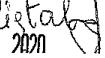 AB 1571Sprawozdanie nr 235/2020/0S/01Sprawozdanie z badania natężenia pól elektromagnetycznych
wykonanych w środowiskuMiejsce wykonania badania:	WRZ3012dz. nr 116/6, obręb 030262-300 Białężycepow. Wrzesiński, woj. wielkopolskieWspółrzędne geograficzne:	52018'18.4211N, 17°32'02.94"EData wykonania pomiarów:	11.09.2020 r.Data wykonania sprawozdania:	14.09.2020 r.Zleceniodawca:	P4 Sp. z o.o.ul. Taśmowa 702-677 WarszawaBez pisemnej zgody laboratorium, sprawozdanie nie może być powielane inaczej, jak tylko w całości.F02/KJ-7.8	wydanie 3 z 22.04.2020 r.	Strona 1 / 7Sprawozdanie nr 235/2020/0S/01Współpraca z klientemDziałanie Laboratorium służy zawsze rozwiązywaniu problemów i spełnianiu wymagań klienta.Laboratorium zobowiązuje się do przestrzegania warunków określonych przez klienta, dotyczących bezstronności i poufności badań a także ochrony jego praw, jeżeli nie jest to sprzeczne z obowiązującym prawem.Klient ma możliwość złożenia skargi w terminie 14 dni, licząc od daty przyjęcia sprawozdania.Opis pomiarów:Badanie przeprowadziło Laboratorium Badawcze Soldi na podstawie zlecenia firmy P4 Sp. z o.o.Badanie wykonano zgodnie z:Załącznik do Rozporządzenia Ministra Klimatu z dnia 17 lutego 2020 r. w sprawiesposobów sprawdzania dotrzymania dopuszczalnych poziomów pól elektromagnetycznych w środowisku. (Dz. U. 2020 poz. 258)Badania promieniowania elektromagnetycznego, którego źródłem są urządzenia wyszczególnione w pkt. 5 przeprowadzono w pionach pomiarowych w szczególności w tych miejscach, w których na podstawie uprzednio przeprowadzonych obliczeń, stwierdzono występowanie w danych zakresach częstotliwości pól elektromagnetycznych o najwyższych spodziewanych poziomach. Badania pól elektromagnetycznych przeprowadzono w pionach pomiarowych wzdłuż głównych kierunków pomiarowych oraz dodatkowych pionach pomiarowych na terenach przeznaczonych pod zabudowę mieszkaniową oraz w miejscach dostępnych dla ludności w otoczeniu instalacji.Za wynik badania wpisany w Tabeli nr 2 kolumnie 4 niniejszego sprawozdania, uznaje się wartość wyznaczoną jako iloczyn maksymalnego chwilowego wyniku pomiaru i poprawki pomiarowej, powiększoną o rozszerzoną niepewność pomiaru U dla współczynnika rozszerzenia k=2.F02/KJ-7.8	wydanie 3 z 22.04.2020 r.	Strona 3 I 7Sprawozdanie nr 235/2020/0S/015. Dane techniczne zainstalowanych źródeł pólTabela Nr 1 — Szczegółowe dane źródła pól dla anten mikrofalowych Tabela Nr la — Szczegółowe dane źródła pól dla anten sektorowychTabela Nr 1Tabela Nr laW załączonej tabeli podano maksymalne parametry pracy tej instalacji deklarowane przez prowadzącego instalację.Przy sprawdzaniu dotrzymania dopuszczalnych poziomów pól elektromagnetycznych w środowisku uwzględnia się poprawkę pomiarową o wartości 1,47 umożliwiającą uwzględnienie maksymalnych parametrów pracy instalacji oraz jako dopuszczalne poziomy gęstości pola elektromagnetycznego przyjmuje się wartość 2W/m2, co odpowiada natężeniu składowej elektrycznej pola elektromagnetycznego o wartości 28 V/m tj. minimalnej wartości dopuszczalnej dla zakresu częstotliwości od 10 MHz do 300 GHz.F02/KJ-7.8	wydanie 3 z 22.04.2020 r.	Strona 4 / 7Sprawozdanie nr 235/2020/0S/016. Wyniki badań i szkic sytuacyjnyWarunki meteorologiczne podczas wykonywania pomiarów:Temperatura powietrza	• 16-18°CWilgotność względna	•	50÷52°/0Opady atmosferyczne.....:	brakTemperatura i wilgotność względna nie wyższa niż dopuszczalna specyfikacja miernika.Tabela nr 2Objaśnienia:GKP - Główny Kierunek Pomiarowy<1,0 - poniżej zakresu pomiarowego sondy EF-6091, EF-0392 tj. 1,0 V/mF02/KJ-7.8	wydanie 3 z 22.04.2020 r.	Strona 5 / 7Sprawozdanie nr 235/2020/0S/01Objaśnienia:GKP —Główny Kierunek Pomiarowy<1,0 — poniżej zakresu pomiarowego sondy EF-6091. EF-0392 tj. 1,0 WmWyniki badań odnoszą się wyłącznie do zainstalowanych i skonfigurowanych obiektów — źródeł pól, jak w dniu pomiaru.Z przekazanych przez zleceniodawcę informacji wynika, iż podczas pomiarów urządzenia użytkownika pracowały przy aktualnie występującym obciążeniu oraz podczas badania anteny użytkownika o sterowanych wiązkach zostały ustawione w sposób umożliwiający spełnienie wymagań pkt. 13 ppkt. 2 RMK.W związku z wejściem w życie Ustawy z dnia 16 kwietnia 2020 r. o szczególnych instrumentach wsparcia w związku z rozprzestrzenianiem się wirusa SARS-CoV-2 (Dz. U. 2020, poz. 695 z późn. zm.) zgodnie z art. 31 nie przeprowadza się pomiarów w lokalach mieszkalnych oraz w lokalach użytkowych zlokalizowanych na terytorium objętym stanem nadzwyczajnym, stanem zagrożenia epidemicznego lub stanem epidemii.F021KJ-7.8	wydanie 3 z 22.04.2020 r.	Strona 6 / 7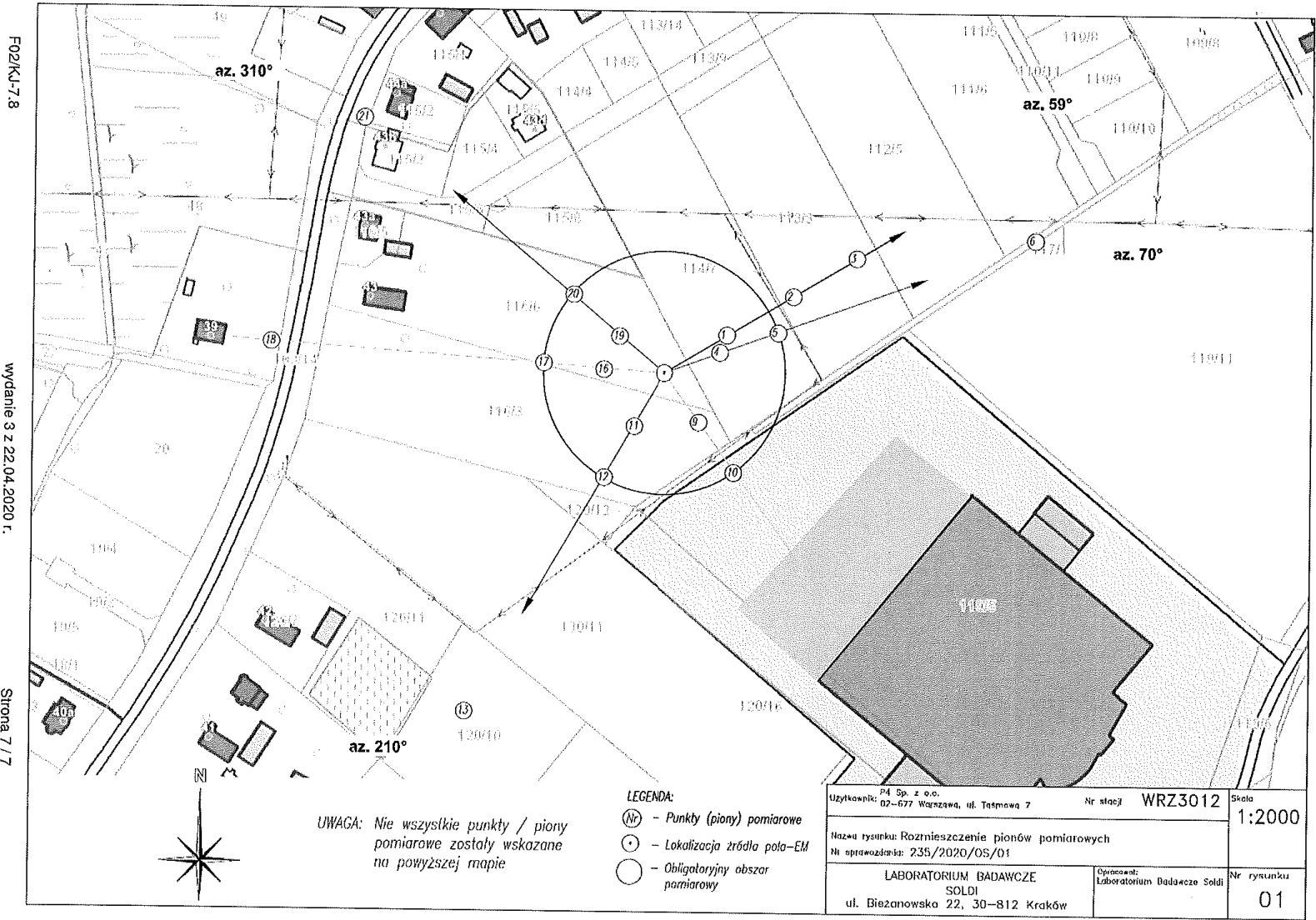 Sprawozdanie nr 235/2020/0S/017. Podsumowanie wyników pomiarówMinimalne dopuszczalne poziomy elektromagnetycznego promieniowania niejonizującego charakteryzowane przez wartości graniczne wielkości fizycznych dla miejsc dostępnych dla ludności, uwzględniające wszystkie źródła promieniowania mogące występować w obszarze pomiarowym, w zakresie pomiarowym zestawu pomiarowego, opisanego w punkcie 2 niniejszego sprawozdania, zgodnie z Rozporządzeniem Ministra Zdrowia z dnia 17 grudnia 2019 r. w sprawie dopuszczalnych poziomów pól elektromagnetycznych w środowisku [Dz. U. 2019, poz. 2448], które zostały przyjęte do obliczeń wskaźników WME i WMH wynoszą odpowiednio:W wyniku zastosowania sposobu sprawdzenia dotrzymania dopuszczalnych poziomówpól elektromagnetycznych w środowisku, zgodnie z pkt 25 ppkt 1 Rozporządzenia Ministra Klimatu z dnia 17 lutego 2020 r. w sprawie sposobów sprawdzania dotrzymania dopuszczalnych poziomów pól elektromagnetycznych w środowisku [Dz. U. 2020, poz. 258], stwierdza się, ze w obszarze pomiarowym rozpatrywanej instalacji radiokomunikacyjnej we wszystkich punktach / pionach pomiarowych żadna z wartości wskaźnikowych nie przekracza wartości 1, w związku z czym w punktach tych należy uznać za dotrzymane dopuszczalne poziomy pól elektromagnetycznych w środowisku.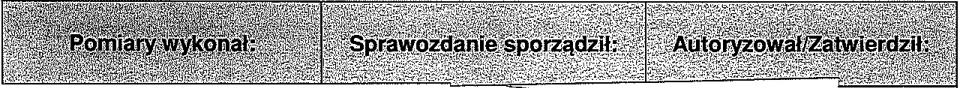 KONIEC SPRAWOZDANIAF02/KJ-7.8	wydanie 3 z 22.04.2020 r.	Strona 8 /7Korekta sprawozdania z badania
nr 235/2020/0S/01 /K01 — dotyczy
sprawozdania z badania
nr 235/2020/0S/01 z dnia 14.09.2020 r.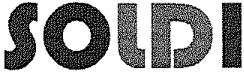 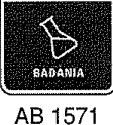 Sprawozdanie z badania natężenia pól elektromagnetycznych
wykonanych w środowiskuMiejsce wykonania badania:	WRZ3012dz. nr 116/6, obręb 030262-300 Białężycepow. Wrzesiński, woj. wielkopolskieWspółrzędne geograficzne:	52018'18.42"N, 17 3202.94"EData wykonania pomiarów:	11.09.2020 r.Data wykonania korekty sprawozdania: 29.09.2020 r.Zleceniodawca:	P4 Sp. z o.o.ul. Taśmowa 702-677 WarszawaBez pisemnej zgody laboratorium, sprawozdanie nie może być powielane inaczej, jak tylko w całości.F02/KJ-7.8	wydanie 3 z 22.04.2020 r.	Strona 1 i 8Korekta sprawozdania nr 235/2020/0S/01/K011. Podstawa prawnaBadania wykonano zgodnie z obecnie występującymi aktami prawnymi:Ustawa z dnia 27 kwietnia 2001r. Prawo ochrony środowiska.
(Tekst jednolity: Dz. U. 2020 poz. 1219).Rozporządzenie Ministra Zdrowia z dnia 17 grudnia 2019r. w sprawiedopuszczalnych poziomów pól elektromagnetycznych w środowisku.(Dz. U. 2019 poz. 2448)Rozporządzenie Ministra Klimatu z dnia 17 lutego 2020r. w sprawie sposobów sprawdzania dotrzymania dopuszczalnych poziomów pól elektromagnetycznych w środowisku. (Dz. U. 2020 poz. 258)2. Aparatura pomiarowaPodczas badań użyto następującej aparatury pomiarowej:Aparaturę pomiarową charakteryzują następujące wartości niepewności pomiaru obliczone i przedstawiona zgodnie z dokumentem EA 4/16. Podane wartości niepewności stanowią niepewności rozszerzone dla poziomu ufności 95% i współczynnika rozszerzeniaNiepewność pomiarowa wyznaczona dla zainstalowanych i skonfigurowanych obiektów — źródeł pól, jak w dniu pomiaru wynosi 32%.Dodatkowa aparatura pomiarowa:Kompas (busola)Cyfrowy miernik wilgotności względnej i temperatury powietrza AZ8703 nrS/N:9614083(Świadectwo Wzorcowania: 0367/AH/15; data wydania: 17.03.2015)Taśma Miernicza Geodezyjna 50 m(Świadectwo Wzorcowania: 1429.01-M11-4180-515/15; data wydania: 27.04.2015)Odbiornik GPS HUAWEI P20F02/KJ-7.8	wydanie 3 z 22.04.2020 r.	Strona 2 / 8Korekta sprawozdania nr 235/2020/0S/01/K01Współpraca z klientemDziałanie Laboratorium służy zawsze rozwiązywaniu problemów i spełnianiu wymagań klienta.Laboratorium zobowiązuje się do przestrzegania warunków określonych przez klienta, dotyczących bezstronności i poufności badań a także ochrony jego praw, jeżeli nie jest to sprzeczne z obowiązującym prawem.Klient ma możliwość złożenia skargi w terminie 14 dni, licząc od daty przyjęcia sprawozdania.Opis pomiarów:Badanie przeprowadziło Laboratorium Badawcze Sold' na podstawie zlecenia firmy P4 Sp. z o.o.Badanie wykonano zgodnie z:Załącznik do Rozporządzenia Ministra Klimatu z dnia 17 lutego 2020 r. w sprawie sposobów sprawdzania dotrzymania dopuszczalnych poziomów pól elektromagnetycznych w środowisku. (Dz. U. 2020 poz. 258)Badania promieniowania elektromagnetycznego, którego źródłem są urządzenia wyszczególnione w pkt. 5 przeprowadzono w pionach pomiarowych w szczególnościw tych miejscach, w których na podstawie uprzednio przeprowadzonych obliczeń, stwierdzono występowanie w danych zakresach częstotliwości pól elektromagnetycznych o najwyższych spodziewanych poziomach. Badania pól elektromagnetycznych przeprowadzono w pionach pomiarowych wzdłuż głównych kierunków pomiarowych oraz dodatkowych pionach pomiarowych na terenach przeznaczonych pod zabudowę mieszkaniową oraz w miejscach dostępnych dla ludności w otoczeniu instalacji.Za wynik badania wpisany w Tabeli nr 2 kolumnie 4 niniejszego sprawozdania, uznaje się wartość wyznaczoną jako iloczyn maksymalnego chwilowego wyniku pomiaru i poprawki pomiarowej. powiększoną o rozszerzoną niepewność pomiaru U dla współczynnika rozszerzenia k=2.F02/KJ-7.8	wydanie 3 z 22.04.2020 r.	Strona 3 8Korekta sprawozdania nr 235/2020/0S/01/K015. Dane techniczne zainstalowanych źródeł pólTabela Nr 1 — Szczegółowe dane źródła pól dla anten mikrofalowych Tabela Nr la — Szczegółowe dane źródła pól dla anten sektorowychW załączonej tabeli podano maksymalne parametry pracy tej instalacji deklarowane przez prowadzącego instalację.Przy sprawdzaniu dotrzymania dopuszczalnych poziomów pól elektromagnetycznych w środowisku uwzględnia się poprawkę pomiarową o wartości 1,47 umożliwiającą uwzględnienie maksymalnych parametrów pracy instalacji oraz jako dopuszczalne poziomy gęstości pola elektromagnetycznego przyjmuje się wartość 2W/m2, co odpowiada natężeniu składowej elektrycznej pola elektromagnetycznego o wartości 28 V/m — tj. minimalnej wartości dopuszczalnej dla zakresu częstotliwości od 10 MHz do 300 GHz.F02/K1-7.8	wydanie 3 z 22.04.2020 r.	Strona 4/ 8Korekta sprawozdania nr 235/2020/0S/01/K016. Wyniki badań i szkle sytuacyjnyWarunki meteorologiczne podczas wykonywania pomiarów:Temperatura powietrza	• 16-18°CWilgotność względna	•	50+52°70Opady atmosferyczne	- brakTemperatura i wilgotność względna nie wyższa niż dopuszczalna specyfikacja miernika.Tabela nr 2Objaśnienia:GKP - Główny Kierunek Pomiarowy<1,0 - poniżej zakresu pomiarowego sondy EF-6091, EF-0392 tj. 1,0 V/mF02/KJ-7.8	wydanie 3 z 22.04.2020 r.	Strona 5 / 8Korekta sprawozdania nr 235/2020/0S/01/K01Tabela nr 2 c.d.Objaśnienia: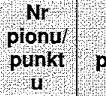 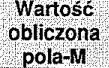 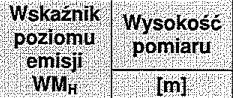 GKP — Główny Kierunek Pomiarowy<1,0 — poniżej zakresu pomiarowego sondy EF-6091, EF-0392 tj. 1,0 V/mWyniki badań odnoszą się wyłącznie do zainstalowanych i skonfigurowanych obiektów — źródeł pól, jak w dniu pomiaru.Z przekazanych przez zleceniodawcę informacji wynika, iż podczas pomiarów urządzenia użytkownika pracowały przy aktualnie występującym obciążeniu oraz podczas badania anteny użytkownika o sterowanych wiązkach zostały ustawione w sposób umożliwiający spełnienie wymagań pkt. 13 ppkt. 2 RMK.W związku z wejściem w życie Ustawy z dnia 16 kwietnia 2020 r. o szczególnych instrumentach wsparcia w związku z rozprzestrzenianiem się wirusa SARS-CoV-2 (Dz. U. 2020, poz. 695 z późn. zm.) zgodnie z art. 31 nie przeprowadza się pomiarów w lokalach mieszkalnych oraz w lokalach użytkowych zlokalizowanych na terytorium objętym stanem nadzwyczajnym, stanem zagrożenia epidemicznego lub stanem epidemii.F02/KJ-7.8	wydanie 3 z 22.04.2020 r.	Strona 6 /8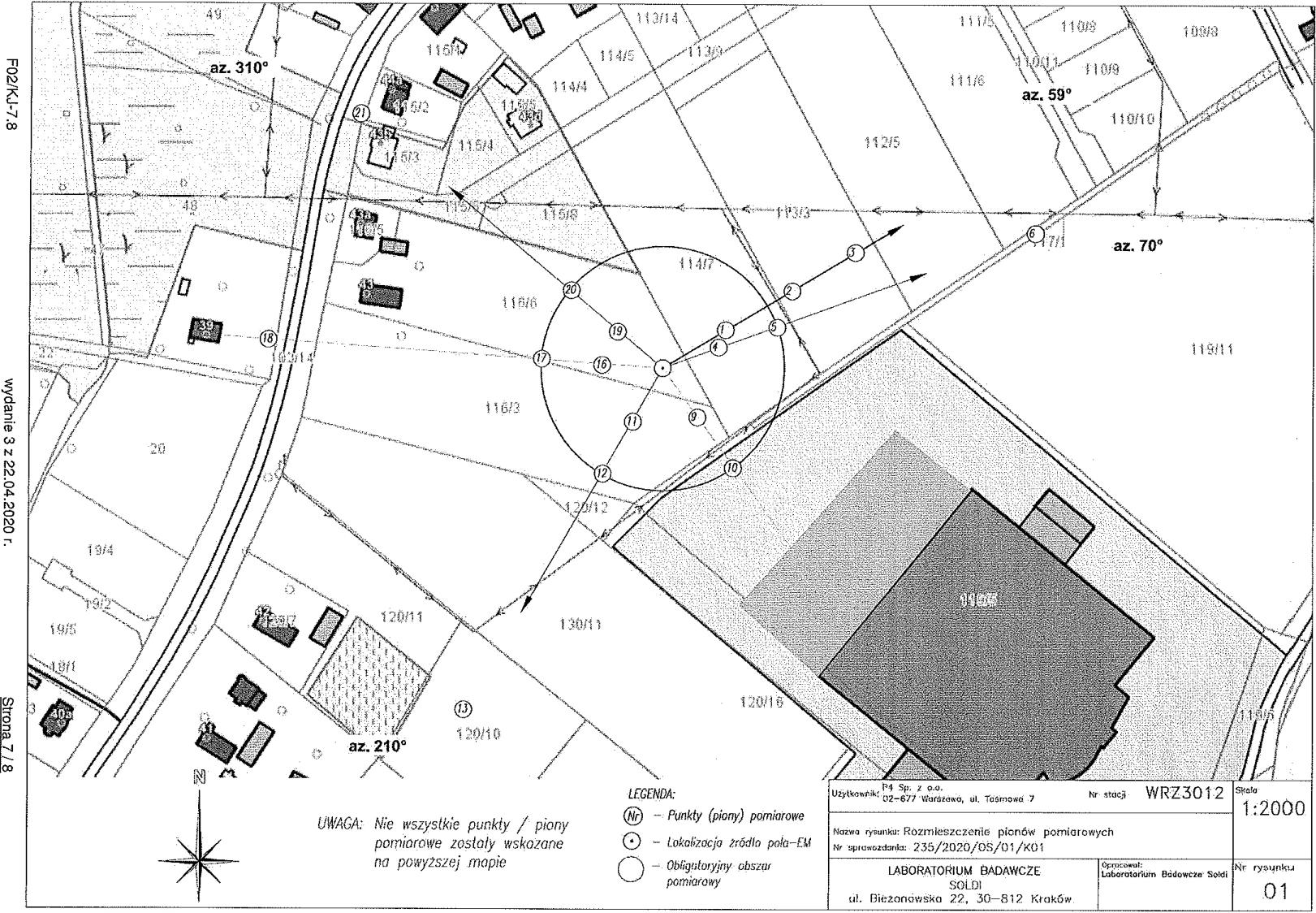 Korekta sprawozdania nr 235/2020/0S/01/K017. Podsumowanie wyników pomiarówMinimalne dopuszczalne poziomy elektromagnetycznego promieniowania niejonizującego charakteryzowane przez wartości graniczne wielkości fizycznych dla miejsc dostępnych dla ludności, uwzględniające wszystkie źródła promieniowania mogące występować w obszarze pomiarowym, w zakresie pomiarowym zestawu pomiarowego, opisanego w punkcie 2 niniejszego sprawozdania, zgodnie z Rozporządzeniem Ministra Zdrowia z dnia 17 grudnia 2019 r. w sprawie dopuszczalnych poziomów pól elektromagnetycznych w środowisku [Dz. U. 2019, poz. 24481, które zostały przyjęte do obliczeń wskaźników WME i WMH wynoszą odpowiednio:W wyniku zastosowania sposobu sprawdzenia dotrzymania dopuszczalnych poziomówpól elektromagnetycznych w środowisku, zgodnie z pkt 25 ppkt 1 Rozporządzenia Ministra Klimatu z dnia 17 lutego 2020 r. w sprawie sposobów sprawdzania dotrzymania dopuszczalnych poziomów pól elektromagnetycznych w środowisku [Dz. U. 2020, poz. 258], stwierdza się, ze w obszarze pomiarowym rozpatrywanej instalacji radiokomunikacyjnej we wszystkich punktach / pionach pomiarowych żadna z wartości wskaźnikowych nie przekracza wartości 1, w związku z czym w punktach tych należy uznać za dotrzymane dopuszczalne poziomy pól elektromagnetycznych w środowisku.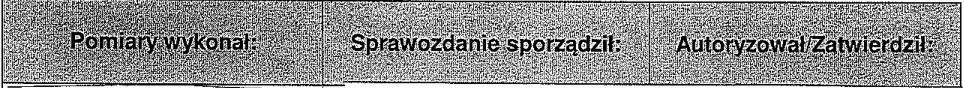 KONIEC SPRAWOZDANIAF021KJ-7.8	wydanie 3 z 22.04.2020 r.	Strona 8 / 8AKTUALIZACJA DANYCH INSTALACJI PO WPROWADZENIU ZMIANY NIEISTOTNEJAKTUALIZACJA DANYCH INSTALACJI PO WPROWADZENIU ZMIANY NIEISTOTNEJL Wypelnia podmiot prowadzący instalację dokonujący jej zgłoszeniaL Wypelnia podmiot prowadzący instalację dokonujący jej zgłoszenia1.Nazwa i adres organu ochrony środowiska właściwego do przyjęcia zgłoszeniaStarostwo Powiatowe we WrześniWydział środowiska i Rolnictwa62-300 WrześniaUl. Chopina 101.Nazwa i adres organu ochrony środowiska właściwego do przyjęcia zgłoszeniaStarostwo Powiatowe we WrześniWydział środowiska i Rolnictwa62-300 WrześniaUl. Chopina 10Nazwa instalacji zgodna z nazewnictwem stosowanym przez prowadzącego instalację WRZ3012 (zgłoszenie nr 2)Nazwa instalacji zgodna z nazewnictwem stosowanym przez prowadzącego instalację WRZ3012 (zgłoszenie nr 2)Określenie nazw jednostek terytorialnych (gmin, powiatów i województw), na których terenie znajduje się instalacja, wraz podaniem symboli NTS jednostek terytorialnych, na których terenie znajduje się instalacja. woj. WIELKOPOLSKIE 2.4.30 (TERYT: 30) (KTS: 10023000000000), pow. wrzesiński 4.4.30.58.30 (TERYT: 3030) (KTS: 10023015830000), gm. Września 5.4.30.58.30.05.3 (TERYT: 3030053) (KTS: 10023015830053)Określenie nazw jednostek terytorialnych (gmin, powiatów i województw), na których terenie znajduje się instalacja, wraz podaniem symboli NTS jednostek terytorialnych, na których terenie znajduje się instalacja. woj. WIELKOPOLSKIE 2.4.30 (TERYT: 30) (KTS: 10023000000000), pow. wrzesiński 4.4.30.58.30 (TERYT: 3030) (KTS: 10023015830000), gm. Września 5.4.30.58.30.05.3 (TERYT: 3030053) (KTS: 10023015830053)Oznaczenie prowadzącego instalację, jego adres zamieszkania lub siedziby
P4 Sp. z.o.o., ul Taśmowa 7, 02-677 WarszawaOznaczenie prowadzącego instalację, jego adres zamieszkania lub siedziby
P4 Sp. z.o.o., ul Taśmowa 7, 02-677 WarszawaAdres zakładu, na którego terenie prowadzona jest eksploatacja instalacji dz. nr 116/6, obręb 0302, 62-300 Białężyce, gm. Września, pow. wrzesińskiAdres zakładu, na którego terenie prowadzona jest eksploatacja instalacji dz. nr 116/6, obręb 0302, 62-300 Białężyce, gm. Września, pow. wrzesińskiRodzaj instalacji zgodnie z załącznikiem nr 2 rozporządzenia Ministra środowiska z dnia 2 lipca 2010r. w sprawie zgłoszenia instalacji wytwarzających pola elektromagnetyczne (Dz. U. nr 130, poz. 879).Instalacja radiokomunikacyjna, której moc promieniowana izotropowo wynosi nie mniej niż 15W, emitująca pola elektromagnetyczne o częstotliwościach od 30 kHz do 300 GHz.Rodzaj instalacji zgodnie z załącznikiem nr 2 rozporządzenia Ministra środowiska z dnia 2 lipca 2010r. w sprawie zgłoszenia instalacji wytwarzających pola elektromagnetyczne (Dz. U. nr 130, poz. 879).Instalacja radiokomunikacyjna, której moc promieniowana izotropowo wynosi nie mniej niż 15W, emitująca pola elektromagnetyczne o częstotliwościach od 30 kHz do 300 GHz.Rodzaj i zakres prowadzonej działalności, w tym wielkość produkcji lub wielkość świadczonych usług. Usługi telekomunikacyjne bez prowadzenia produkcji. Wielkość świadczonych usług: usługi telekomunikacyjne dla ilości do 2000 użytkowników jednocześnie.Rodzaj i zakres prowadzonej działalności, w tym wielkość produkcji lub wielkość świadczonych usług. Usługi telekomunikacyjne bez prowadzenia produkcji. Wielkość świadczonych usług: usługi telekomunikacyjne dla ilości do 2000 użytkowników jednocześnie.Czas funkcjonowania instalacji (dni tygodnia i godziny)
Wszystkie dni tygodnia, 24 godziny na dobę.Czas funkcjonowania instalacji (dni tygodnia i godziny)
Wszystkie dni tygodnia, 24 godziny na dobę.Emisja pola elektromagnetycznego o równoważnych mocach promieniowanych izotropowo (EIRP)poszczególnych anten:Antena Sektorowa 11_GLNTU: 14664WAntena Sektorowa 12_V: 3456WAntena Sektorowa 21_GLNTU: 14664WAntena Sektorowa 22_V: 3456WAntena Sektorowa 31_GLNTU: 14664WAntena Sektorowa 32V: 3456W	.
Radiolinia RL1: 1778WEmisja pola elektromagnetycznego o równoważnych mocach promieniowanych izotropowo (EIRP)poszczególnych anten:Antena Sektorowa 11_GLNTU: 14664WAntena Sektorowa 12_V: 3456WAntena Sektorowa 21_GLNTU: 14664WAntena Sektorowa 22_V: 3456WAntena Sektorowa 31_GLNTU: 14664WAntena Sektorowa 32V: 3456W	.
Radiolinia RL1: 1778WOpis stosowanych metod ograniczenia emisjiInstalacja ogranicza wielkość emisji w sposób automatyczny do wartości nie większych niż niezbędne do zapewnienia obsługi użytkowników sieci. Metoda zgodna z zasadą działania systemu telefonii komórkowej określona odpowiednimi normami.Opis stosowanych metod ograniczenia emisjiInstalacja ogranicza wielkość emisji w sposób automatyczny do wartości nie większych niż niezbędne do zapewnienia obsługi użytkowników sieci. Metoda zgodna z zasadą działania systemu telefonii komórkowej określona odpowiednimi normami.Informacja czy stopień ograniczenia wielkości emisji jest zgodny z obowiązującymi przepisami Konstrukcja stacji ogranicza wielkość emisji, tak że obowiązujące przepisy i normy dotyczące pól elektromagnetycznych są zachowane.Informacja czy stopień ograniczenia wielkości emisji jest zgodny z obowiązującymi przepisami Konstrukcja stacji ogranicza wielkość emisji, tak że obowiązujące przepisy i normy dotyczące pól elektromagnetycznych są zachowane.Szczegółowe dane odpowiednio do rodzaju instalacji zgodnie z wymaganiami określonymi w załączniku 2 do rozporządzeniaSzczegółowe dane odpowiednio do rodzaju instalacji zgodnie z wymaganiami określonymi w załączniku 2 do rozporządzeniaWspółrzędne geograficzne anten instalacji:Antena Sektorowa 11_GLNTU: (17°32'02.9"E,52°18`18.4"N)
Antena Sektorowa 12 V: (17°32102.9"E,52°18418.4"N)
Antena Sektorowa 21_GLNTU: (17°32'02.9"E,52°18'18.4N)
Antena Sektorowa 22_V: (17°3202.9"E, 52°18'18.4"N)
Antena Sektorowa 31_GLNTU: (17°32`02.9"E,52°18'18.4"N)
Antena Sektorowa 32_V: (17°32'02.9"E,52°18'18.4"N)
Radiolinia RL1: (17°32'02.9"E,52°18'18.4"N)Częstotliwość pracy instalacji:800MHz,900MHz,1800MHz,2100MHz,80GHzWysokość środków elektrycznych anten nad poziomem terenu:Antena Sektorowa Il_GLNTU: 52,50mAntena Sektorowa 12V: 52,50mAntena Sektorowa 21_GLNTU: 52,50m	, Antena Sektorowa 22_V: 52,50mAntena Sektorowa 31_GLNTU: 52,50m
..Antena Sektorowa 32_V: 52,50m
Radiolinia RL1: 46,40m .Emisja pola elektromagnetycznego o równoważnych mocach promieniowanych izotropowo (EIRP)poszczególnych anten:Antena Sektorowa 11_GLNTU: 14664WAntena Sektorowa 12_V: 3456W	_Antena Sektorowa 21_GLNTU: 14664WAntena Sektorowa 22_V: 3456WAntena Sektorowa 31_GLNTU: 14664WAntena Sektorowa 32V: 3456WRadiolinia RL1: 1778WEmisja pola elektromagnetycznego o równoważnych mocach promieniowanych izotropowo (EIRP)poszczególnych anten:Antena Sektorowa 11_GLNTU: 14664WAntena Sektorowa 12_V: 3456W	_Antena Sektorowa 21_GLNTU: 14664WAntena Sektorowa 22_V: 3456WAntena Sektorowa 31_GLNTU: 14664WAntena Sektorowa 32V: 3456WRadiolinia RL1: 1778WZakresy azymutów i katów pochylenia osi głównych wiązek promieniowania poszczególnych antenInstalacji:Antena Sektorowa 11_GLNTU: azymut 70°, pochylenie 0-10° (900MHz), pochylenie 0-10° (1800MHz),pochylenie 0-10° (2100MHz)Antena Sektorowa 12_V: azymut 70°, pochylenie 0-10° (800MHz)Antena Sektorowa 21_GLNTU: azymut 210°, pochylenie 0-10° (900MHz), pochylenie 0-10° (1800MHz),pochylenie 0-10° (2100MHz)Antena Sektorowa 22V: azymut 210°, pochylenie 0-10° (800MHz)Antena Sektorowa 31_GLNTU: azymut 310°, pochylenie 0-10° (900MHz), pochylenie 0-10° (1800MHz),pochylenie 0-10° (2100MHz)Antena Sektorowa 32_V: azymut 310°, pochylenie 0-10° (800MHz)Radiolinia RL1: azymut 59°Zakresy azymutów i katów pochylenia osi głównych wiązek promieniowania poszczególnych antenInstalacji:Antena Sektorowa 11_GLNTU: azymut 70°, pochylenie 0-10° (900MHz), pochylenie 0-10° (1800MHz),pochylenie 0-10° (2100MHz)Antena Sektorowa 12_V: azymut 70°, pochylenie 0-10° (800MHz)Antena Sektorowa 21_GLNTU: azymut 210°, pochylenie 0-10° (900MHz), pochylenie 0-10° (1800MHz),pochylenie 0-10° (2100MHz)Antena Sektorowa 22V: azymut 210°, pochylenie 0-10° (800MHz)Antena Sektorowa 31_GLNTU: azymut 310°, pochylenie 0-10° (900MHz), pochylenie 0-10° (1800MHz),pochylenie 0-10° (2100MHz)Antena Sektorowa 32_V: azymut 310°, pochylenie 0-10° (800MHz)Radiolinia RL1: azymut 59°Dla anteny Antena Sektorowa 11_GLNTU miejsca dostępne dla ludności nie znajdują się w.określonej we wskazanym poniżej rozporządzeniu odległości od środka elektrycznego anteny w osi jej głównej wiązki promieniowania,Dla anteny Antena Sektorowa 12_V miejsca dostępne dla ludności nie znajdują się w określonej we wskazanym poniżej rozporządzeniu odległości od środka elektrycznego anteny w osi jej głównej wiązki promieniowania,Dla anteny Antena Sektorowa 21_GLNTU miejsca dostępne dla ludności nie znajdują się w określonej we wskazanym poniżej rozporządzeniu odległości od środka elektrycznego anteny w osi jej głównej wiązki promieniowania,Dla anteny Antena Sektorowa 22V miejsca dostępne dla ludności nie znajdują się w określonej we wskazanym poniżej rozporządzeniu odległości od środka elektrycznego anteny w osi jej głównej wiązki promieniowania,Dla anteny Antena Sektorowa 31_GLNTU miejsca dostępne dla ludności nie znajdują się w określonej we wskazanym poniżej rozporządzeniu odległości od środka elektrycznego anteny w osi jej głównej wiązki promieniowania,Dla anteny Antena Sektorowa 32_V miejsca dostępne dla ludności nie znajdują się w określonej we wskazanym poniżej rozporządzeniu odległości od środka elektrycznego anteny w osi jej głównej wiązki promieniowania,a zatem, zgodnie z przepisami wydanymi na podstawie arf 60 ustawy z dnia 3 października 2008r. o udostępnianiu informacji o środowisku i jego ochronie, udziale społeczeństwa w ochronie środowiska oraz o ocenach oddziaływania na środowisko, tj. Rozporządzeniem Rady Ministrów z dnia 10 września 2019 r. w sprawie przedsięwzięć mogących znacząco oddziaływać na środowisko (Dz.U. 2019 poz. 1839), przedmiotowa instalacja nie jest kwalifikowana jako przedsięwzięcie mogące zawsze bądź mogące potencjalnie znacząco oddziąlywać na środowisko.Dla anteny Antena Sektorowa 11_GLNTU miejsca dostępne dla ludności nie znajdują się w.określonej we wskazanym poniżej rozporządzeniu odległości od środka elektrycznego anteny w osi jej głównej wiązki promieniowania,Dla anteny Antena Sektorowa 12_V miejsca dostępne dla ludności nie znajdują się w określonej we wskazanym poniżej rozporządzeniu odległości od środka elektrycznego anteny w osi jej głównej wiązki promieniowania,Dla anteny Antena Sektorowa 21_GLNTU miejsca dostępne dla ludności nie znajdują się w określonej we wskazanym poniżej rozporządzeniu odległości od środka elektrycznego anteny w osi jej głównej wiązki promieniowania,Dla anteny Antena Sektorowa 22V miejsca dostępne dla ludności nie znajdują się w określonej we wskazanym poniżej rozporządzeniu odległości od środka elektrycznego anteny w osi jej głównej wiązki promieniowania,Dla anteny Antena Sektorowa 31_GLNTU miejsca dostępne dla ludności nie znajdują się w określonej we wskazanym poniżej rozporządzeniu odległości od środka elektrycznego anteny w osi jej głównej wiązki promieniowania,Dla anteny Antena Sektorowa 32_V miejsca dostępne dla ludności nie znajdują się w określonej we wskazanym poniżej rozporządzeniu odległości od środka elektrycznego anteny w osi jej głównej wiązki promieniowania,a zatem, zgodnie z przepisami wydanymi na podstawie arf 60 ustawy z dnia 3 października 2008r. o udostępnianiu informacji o środowisku i jego ochronie, udziale społeczeństwa w ochronie środowiska oraz o ocenach oddziaływania na środowisko, tj. Rozporządzeniem Rady Ministrów z dnia 10 września 2019 r. w sprawie przedsięwzięć mogących znacząco oddziaływać na środowisko (Dz.U. 2019 poz. 1839), przedmiotowa instalacja nie jest kwalifikowana jako przedsięwzięcie mogące zawsze bądź mogące potencjalnie znacząco oddziąlywać na środowisko.Wyniki pomiarów poziomów pól elektromagnetycznych — jako załącznik (raport z pomiarów)Wyniki pomiarów poziomów pól elektromagnetycznych — jako załącznik (raport z pomiarów)13. Miejscowość, data:	Poznań, 2020-09-18Imię i nazwisko osoby reprezentującej prowadzącego instalację:
_.Podpis:13. Miejscowość, data:	Poznań, 2020-09-18Imię i nazwisko osoby reprezentującej prowadzącego instalację:
_.Podpis:13. Miejscowość, data:	Poznań, 2020-09-18Imię i nazwisko osoby reprezentującej prowadzącego instalację:
_.Podpis:13. Miejscowość, data:	Poznań, 2020-09-18Imię i nazwisko osoby reprezentującej prowadzącego instalację:
_.Podpis:li. Wypełnia organ ochrony środowiska przyjmujący zgłoszenieli. Wypełnia organ ochrony środowiska przyjmujący zgłoszenieli. Wypełnia organ ochrony środowiska przyjmujący zgłoszenieData zarejestrowania zgłoszenia...	
Data zarejestrowania zgłoszenia...	
Numer zgłoszeniaPIGAPOLSKIE Curnium AKREDYTACJI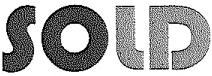 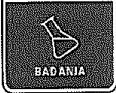 SOLDI s.c. Robert Kłosek, Leszek Dudaul. Bieżanowska 2230-812 KrakówSOLDI s.c. Robert Kłosek, Leszek Dudaul. Bieżanowska 2230-812 KrakówLp.AntenaAntenaAntenaAntenaLp.Częstotliwość pracy [GHz]Mocwyjściowa[dBm]Typ/ProducentŚrednica antenyAzymutWysokość
zainstalowania[m]18019VHLP1-800,35946,10Parametry systemów nadawczo-odbiorczychParametry systemów nadawczo-odbiorczychParametry systemów nadawczo-odbiorczychParametry systemów nadawczo-odbiorczychParametry systemów nadawczo-odbiorczychParametry systemów nadawczo-odbiorczychParametry systemów nadawczo-odbiorczychCharakterystyka promieniowaniaCharakterystyka promieniowaniaCharakterystyka promieniowaniaKierunkowaKierunkowaKierunkowaKierunkowaRzeczywisty czas pracy [h/dobajRzeczywisty czas pracy [h/dobajRzeczywisty czas pracy [h/dobaj24242424Rodzaj wytwarzanego pokrRodzaj wytwarzanego pokrRodzaj wytwarzanego pokrstacjonarnestacjonarnestacjonarnestacjonarneLp.Antena
Producent /
TypAzymut [0]Wysokość zawieszenia
[m] n.p.t.Pasmo
[Mhz]Zakres tilt
min-max [°]EIRPdla anteny [W]1
HuaweiATR4518R11
7052,59000-10146641
HuaweiATR4518R11
7052,518000-10146641
HuaweiATR4518R11
7052,521000-10146642Huawei
ADU4517R67052.58000-1034563Huawei ATR4518R11 21052,59000-10146643Huawei ATR4518R11 21052,518000-10146643Huawei ATR4518R11 21052,521000-10146644Huawei
ADU4517R6 21052,58000- 1034565Huawei ATR4518R11 31052,59000-10146645Huawei ATR4518R11 31052,518000-10146645Huawei ATR4518R11 31052,521000-10146646Huawei
ADU4517R6 31052,58000-103456Nr
pionu/
punktuLokalizacja pionu/.punktu pomiarowegowspółrzędne
,geograficzneWynikbadanial	Enpo a-
Wartośćobliczona pele.kiWskaźnikpoziomu emisjiWMEWskaźnikpoziomuemisji
WMH
w	k - - yso osc.PomiaruNr
pionu/
punktuLokalizacja pionu/.punktu pomiarowegowspółrzędne
,geograficzneWhri][Nrn]Wskaźnikpoziomu emisjiWMEWskaźnikpoziomuemisji
WMH
[m]123456781GKP; poziom terenu wokół stacji bazowej52°18'20.5"N17"32'5.5"E<1,0<0,003<0,1<0,10,3 -22GKP; poziom terenu wokół stacji bazowej52°18'21.0"N17`32'7.0"E<1,0<0,003<0,1<0,10,3 - 23GKP; poziom terenu wokół stacji bazowej52°18'21.5"N17°32'8.5"E<1,0<0,003<0,1<0,10,3 - 24GKP; poziom terenu wokół stacji bazowej52°18'20.0"N17°32'5.0"E<1,0<0,003<0,1<0,10,3 - 25GKP; poziom terenu wokół stacji bazowej5218'20.5"N17°32'6.5"E<1,0<0,003<0,1<0,10,3 - 26GKP; poziom terenu wokół stacji bazowej52°18'21.5N17°32'12.0"E<1,0<0,003<0,1<0,10,3 - 27GKP; poziom terenu wokół stacji bazowej -350m od obiektu na azymucie 70°5218'23.5"N° 1732'21.0"E1,80,005<0,1<0,12,08GKP; poziom terenu wokół stacji bazowej- 525m od obiektu na azymucie 70°52'18'25.5"N17°32'30.0"E2,20,006<0,1<0,12,09GKP; poziom terenu wokół stacji bazowej5218'19.0"N17°32'4.5"E<1,0<0,003<0,1<0,10,3 - 210GKP; poziom terenu wokół stacji bazowej5218'18.0%17`32.5.0"E<1,0<0,003<0,1<0,103-211GKP; poziom terenu wokół stacji bazowej52'18'19.0"N17°32'3.0"E<1,0<0,003<0,1<0,103-212GKP; poziom terenu wokół stacji bazowej52'18'18.0"N17°32'2.5"E<1,0<0,003<0,1<0,10,3 - 213GKP; poziom terenu wokół stacji bazowej52°18'15.0"N17'31'59.5"E<1,0<0,003<0,1<0,10,3 - 214GKP; poziom terenu wokół
stacji bazowej - 350m od
obiektu na azymucie 210°5218'09.5"N17°31'56.0"E1,90,005<0,1<0,12,015GKP; poziom terenu wokół stacji bazowej- 525m od obiektu na azymucie 210°5218'5.0"N17°31'50.0"E2,10,006<0,1<0,12,016GKP; poziom terenu wokół stacji bazowej52°18'20.0"N
17`322.0"E<1,0<0,003<0,1<0,10,3 - 217GKP; poziom terenu wokół stacji bazowej52°1820.0"N
17°321.0"E<1,0<0,003<0,1<0,10,3 - 2-) Za wynik badania przyjmuje się wartość wyznaczoną jako iloczyn maksymalnego chwilowego wyniku pomiarów i poprawki pomiarowej, powiększoną o rozszerzoną niepewność pomiaru U dla współczynnika rozszerzenia k=2-) Za wynik badania przyjmuje się wartość wyznaczoną jako iloczyn maksymalnego chwilowego wyniku pomiarów i poprawki pomiarowej, powiększoną o rozszerzoną niepewność pomiaru U dla współczynnika rozszerzenia k=2-) Za wynik badania przyjmuje się wartość wyznaczoną jako iloczyn maksymalnego chwilowego wyniku pomiarów i poprawki pomiarowej, powiększoną o rozszerzoną niepewność pomiaru U dla współczynnika rozszerzenia k=2-) Za wynik badania przyjmuje się wartość wyznaczoną jako iloczyn maksymalnego chwilowego wyniku pomiarów i poprawki pomiarowej, powiększoną o rozszerzoną niepewność pomiaru U dla współczynnika rozszerzenia k=2-) Za wynik badania przyjmuje się wartość wyznaczoną jako iloczyn maksymalnego chwilowego wyniku pomiarów i poprawki pomiarowej, powiększoną o rozszerzoną niepewność pomiaru U dla współczynnika rozszerzenia k=2-) Za wynik badania przyjmuje się wartość wyznaczoną jako iloczyn maksymalnego chwilowego wyniku pomiarów i poprawki pomiarowej, powiększoną o rozszerzoną niepewność pomiaru U dla współczynnika rozszerzenia k=2-) Za wynik badania przyjmuje się wartość wyznaczoną jako iloczyn maksymalnego chwilowego wyniku pomiarów i poprawki pomiarowej, powiększoną o rozszerzoną niepewność pomiaru U dla współczynnika rozszerzenia k=2-) Za wynik badania przyjmuje się wartość wyznaczoną jako iloczyn maksymalnego chwilowego wyniku pomiarów i poprawki pomiarowej, powiększoną o rozszerzoną niepewność pomiaru U dla współczynnika rozszerzenia k=2Nr
pionu/
punktuLokalizacja pionu/
punktu pomiarowegoWspółrzędne geograficzneWynik
b.Ogrtia
Ptila.)
Wartość
obliczona
pola-M::::WSkaźnik
poziomu
emisji
WME- ----Wkk aźni spoziomu emisji WMH
--- - --- Wysokość-	• pomiaruNr
pionu/
punktuLokalizacja pionu/
punktu pomiarowegoWspółrzędne geograficzne[Vhn][A/m}::::WSkaźnik
poziomu
emisji
WME- ----Wkk aźni spoziomu emisji WMH
[m]1234567818GKP; poziom terenu wokół stacji bazowej5218'20.0"N17°31'54.5"E<1,0<0,003<0,1<0,10,3 - 219GKP; poziom terenu wokół stacji bazowej52°18'20.5"N
17°322.5"E<1,0<0,003<0,1<Ci0,3 - 220GKP; poziom terenu wokół stacji bazowej52°18'21.0"N
17`321.5"E<1,0<0,003<0,1<0,10,3 - 221GKP; poziom terenu wokół stacji bazowej52°18'23.5"N17°31'57.0"E<1,0<0,003<0,1<0,10,3 - 222GKP; poziom terenu wokół
stacji bazowej — 350m od
obiektu na azymucie 3100
5201827.0N1	' 
731'49.5"E<1,0<0,003<0,1<0,10,3 - 223GKP; poziom terenu wokół stacji bazowej— 525m od obiektu na azymucie 3100
52'18'30.5"N° 1731'42.5"E2,10,006<0,1<0,12,0-)Za wynik badania przyjmuje się wartość wyznaczoną jako ilóczyn rnaksymalt'iegitiiii.1~:',:...wyniku pomiarów i poprawki pomiarowej,powiększoną o rozszerzoną niepewność pomiaru U dla współczynnika rozszerzenia-)Za wynik badania przyjmuje się wartość wyznaczoną jako ilóczyn rnaksymalt'iegitiiii.1~:',:...wyniku pomiarów i poprawki pomiarowej,powiększoną o rozszerzoną niepewność pomiaru U dla współczynnika rozszerzenia-)Za wynik badania przyjmuje się wartość wyznaczoną jako ilóczyn rnaksymalt'iegitiiii.1~:',:...wyniku pomiarów i poprawki pomiarowej,powiększoną o rozszerzoną niepewność pomiaru U dla współczynnika rozszerzenia-)Za wynik badania przyjmuje się wartość wyznaczoną jako ilóczyn rnaksymalt'iegitiiii.1~:',:...wyniku pomiarów i poprawki pomiarowej,powiększoną o rozszerzoną niepewność pomiaru U dla współczynnika rozszerzenia-)Za wynik badania przyjmuje się wartość wyznaczoną jako ilóczyn rnaksymalt'iegitiiii.1~:',:...wyniku pomiarów i poprawki pomiarowej,powiększoną o rozszerzoną niepewność pomiaru U dla współczynnika rozszerzenia-)Za wynik badania przyjmuje się wartość wyznaczoną jako ilóczyn rnaksymalt'iegitiiii.1~:',:...wyniku pomiarów i poprawki pomiarowej,powiększoną o rozszerzoną niepewność pomiaru U dla współczynnika rozszerzenia-)Za wynik badania przyjmuje się wartość wyznaczoną jako ilóczyn rnaksymalt'iegitiiii.1~:',:...wyniku pomiarów i poprawki pomiarowej,powiększoną o rozszerzoną niepewność pomiaru U dla współczynnika rozszerzenia-)Za wynik badania przyjmuje się wartość wyznaczoną jako ilóczyn rnaksymalt'iegitiiii.1~:',:...wyniku pomiarów i poprawki pomiarowej,powiększoną o rozszerzoną niepewność pomiaru U dla współczynnika rozszerzenia'"	..'-'-''';'	' -	,,.:;‚,	.:,	,r',	'''	-,.-	'0.:::7........".".	•	e	Q	,	....	:.•	.	,	,. alę*ehie. :ola , ENatężenie pola - H10 MHz — 300 GHz28 V/m0,073 A/mierniZakresczęstotliwościowyZakres
pomiarowyWladeCtw.d wzorcowaniaazTeNarda
NBM - 520
Nr D-1583EF0392
nr E-00041,0 —3 000MHz1,0-772 V/mLWIMP/W/027/19;
data wydania: 08.02.201908.02.2021r.Narda
NBM - 520
Nr D-1583EF6091
nr 0116480 — 90 000MHz1,0-248 V/mLWIMP/W/027/19;
data wydania: 08.02.201908.02.2021r.t,I ',	,,	i,,,,,%	'	R ,.,1.,,,''	:2.,'!.."'	'...i,.,:i,	"	"..'ir4 ',	,,	i,,,,,%	'	R ,.,1.,,,''	:2.,'!.."'	'...i,.,:i,	"	"..'ir414.1, ,,	,1''',	'.:1',ą',	':'	„i..	''.	%	J'-''''
r., r' ; '	l''..r' ,.	l''	''!'..!:'>,'10	''''''''''''',-	':111Yr., r' ; '	l''..r' ,.	l''	''!'..!:'>,'10	''''''''''''',-	':111Yr., r' ; '	l''..r' ,.	l''	''!'..!:'>,'10	''''''''''''',-	':111Y!'1-41.--If!'1-41.--If••••••••••••••1,t;'.1:'''',.	l'.''-'4:3;';''.
••••••••••••••1,t;'.1:'''',.	l'.''-'4:3;';''.
••••••••••••••1,t;'.1:'''',.	l'.''-'4:3;';''.
ms	at,,.t.	.	.	'''ót ,;.y.sig&,-,,ki'2•::,'i'+'	•-•-•.'.-''',,...,',:-	.":	,oc:>.,sclOyi.0-,,-	,,,..•	,.:'.	,Q.'-	..	,	''r • uCe.p..::,.,,,	,	,	,••,.	,.J,	4.:.'	i.,,.:	'-	'Średnica anteny ,,.i	,	••	,_.,	'.;',q-ii:,.	,..,.ii:,.	,..,.,„..b.,	ril	ii,.,"	.l.:(	1;:i.,	..,	I	9 ,	.	''	ffił..b.,	ril	ii,.,"	.l.:(	1;:i.,	..,	I	9 ,	.	''	ffił,an18019VHLP1-800,35946,10ii.'MU..,'*3it•''1`:•:.?:'`Y''''
ii.'MU..,'*3it•''1`:•:.?:'`Y''''
ii.'MU..,'*3it•''1`:•:.?:'`Y''''
I casoG•11%41	II III	I Glra..,>:)'f'ś.iet?i:4',,ł:5`i'	' .010,',.'	,10.--	'?..'.,,W.IM,PMNM.'4n''',';'_',I casoG•11%41	II III	I Glra..,>:)'f'ś.iet?i:4',,ł:5`i'	' .010,',.'	,10.--	'?..'.,,W.IM,PMNM.'4n''',';'_',I casoG•11%41	II III	I Glra..,>:)'f'ś.iet?i:4',,ł:5`i'	' .010,',.'	,10.--	'?..'.,,W.IM,PMNM.'4n''',';'_',I casoG•11%41	II III	I Glra..,>:)'f'ś.iet?i:4',,ł:5`i'	' .010,',.'	,10.--	'?..'.,,W.IM,PMNM.'4n''',';'_',4464;0:0ii3O,W4464;0:0ii3O,W4464;0:0ii3O,WKierunkowaKierunkowaKierunkowaKierunkowaRzeczyisty.czas'..iii:Wih'7.4#4PRzeczyisty.czas'..iii:Wih'7.4#4PRzeczyisty.czas'..iii:Wih'7.4#4P24242424o goj.	.0,to...ggpęgc,p0o goj.	.0,to...ggpęgc,p0stacjonarnestacjonarnestacjonarnestacjonarneLp.Antena
Producent /
TypAzymut nWysokość zawieszenia
[m] n.p.t.Pasmo
[Mhz]Zakres tilt
min-max r]EIRPdla anteny [W]1
HuaweiATR4518R11
7052,59000-10146641
HuaweiATR4518R11
7052,518000-10146641
HuaweiATR4518R11
7052,52100O - 10146642Huawei
ADU4517R67052,5800O - 1034563Huawei ATR4518R1121052,59000-10146643Huawei ATR4518R1121052,518000-10146643Huawei ATR4518R1121052,521000-10146644i Huawe
ADU4517R621052,5800O - 1034565Huawei ATR4518R1131052,59000-10146645Huawei ATR4518R1131052,518000-10146645Huawei ATR4518R1131052,52100O - 10146646Huawei ADU4517R631052,58000-103456'Plónu - P.inikiL.1::..Lokalizacja -',pionu-ini	'LL'Pii:inifov'kiego,:::•	•	',-.Współrzędne,geograficine:•
-	-	.	•	'.« Wynik- .badani a pola-E.>.-;:..Wartość :ni:sliczipng...... ,p01,4ii .'.Wskaźnik
0.ngiciing.,..
-:',einisii,.....Vąl%''..;-•Ws!ca;ffile '
:OnXininii,-;:
emisji,
4Armi:i.'	k	•6iTiiar,.'Plónu - P.inikiL.1::..Lokalizacja -',pionu-ini	'LL'Pii:inifov'kiego,:::•	•	',-.Współrzędne,geograficine:•
-	-	.	•	'BrImjg/n1].,.:::.Wskaźnik
0.ngiciing.,..
-:',einisii,.....Vąl%''..;-•Ws!ca;ffile '
:OnXininii,-;:
emisji,
4Armi:i.,1::.:2345678	'1GKP; poziom terenu wokół stacji bazowej521 8'20.5"N17°32'5.5"E<1,0<0,003<0,1<0,10,3 - 22GKP; poziom terenu wokół stacji bazowej52°18'21.0"N
17"327.0"E<10,,<0003<0,1<0,10,3 -23GKP; poziom terenu wokół stacji bazowej521821.5"N17"32'8.5"E <1,0<0,003<0,1<0,10,3 - 24GKP; poziom terenu wokół stacji bazowej52°18'20.0"N
17°325.0E10< ,<0003
,<0,1<0,103-25GKP; poziom terenu wokół stacji bazowej52°18'20.5N17°32'6.5"E<1
<,0,0<0,003<0,1<0,10,3 - 26GKP; poziom terenu wokół stacji bazowej5218'21.5N17°32'12.0"E/ o
< '<0,003<0,1<0,103-27GKP; poziom terenu wokół stacji bazowej -350m od obiektu na azymucie 70°521 823.5"N17'3221.0"E1,80,005<0,1<0,12,08GKP; poziom terenu wokół stacji bazowej- 525m od obiektu na azymucie 70°52°18'25.5"N17°32'30.0"E2,20,006<0,1<0,12,09GKP; poziom terenu wokół stacji bazowej52°18'19.0"N17°32'4.5"E <1,0<0,003<0,1<0,10,3 -210GKP; poziom terenu wokół stacji bazowej52°18'18.0"N17"32'5.0"E1 0<,<0,003<0,1<0,10,3 - 211GKP; poziom terenu wokół stacji bazowej52°18'19.0"N17`32'3.0"E <1,0<0,003<0,1<0,10,3 - 212GKP; poziom terenu wokół stacji bazowe'5218'18.0"N
17°32'2.5E<1,0<0,003<0,1<0,10,3 - 213GKP; poziom terenu wokół stacji bazowej5218'15.0"N17°31'59.5"E<1'0<0,003<0,10,3 - 2
<0,114GKP; poziom terenu wokół
stacji bazowej - 350m od
obiektu na azymucie 210°52°18'09.5N17'31'56.0"E1,90,005<0,1<0,12,015GKP; poziom terenu wokół stacji bazowej- 525m od obiektu na azymucie 210°5218'5.0"N17°31'50.0"E2,10,006<0,1<0,12,016GKP; poziom terenu wokół stacji bazowej52°18'20.0"N17°32'2.0"E<1,0<0,003<0,1<0,10,3 -217GKP; poziom terenu wokół stacji bazowej52'18`20.0"N
17"321.0"E<1,0<0,003<0,1<0,10,3 - 2..).-Za wynik badania przyjmuje się:ii,/ark«.v,iyznaozoną jako iloczyn maksymalnego chwilowego '.`/Pikt!Pc'i'n!fl5!Ar . '.!:,11)!;a'+;;.P°Plig'7;•W-0iPOwiliSżółią.0•17przoną-nlepewność:PoMiarti U dla Współczynnika rozszerzenia k=2	. '• *..:'	,	•	•	....,:s.. -	...,,:,• '•••-, ,.•••.::•.•:•:.- -.'' '..).-Za wynik badania przyjmuje się:ii,/ark«.v,iyznaozoną jako iloczyn maksymalnego chwilowego '.`/Pikt!Pc'i'n!fl5!Ar . '.!:,11)!;a'+;;.P°Plig'7;•W-0iPOwiliSżółią.0•17przoną-nlepewność:PoMiarti U dla Współczynnika rozszerzenia k=2	. '• *..:'	,	•	•	....,:s.. -	...,,:,• '•••-, ,.•••.::•.•:•:.- -.'' '..).-Za wynik badania przyjmuje się:ii,/ark«.v,iyznaozoną jako iloczyn maksymalnego chwilowego '.`/Pikt!Pc'i'n!fl5!Ar . '.!:,11)!;a'+;;.P°Plig'7;•W-0iPOwiliSżółią.0•17przoną-nlepewność:PoMiarti U dla Współczynnika rozszerzenia k=2	. '• *..:'	,	•	•	....,:s.. -	...,,:,• '•••-, ,.•••.::•.•:•:.- -.'' '..).-Za wynik badania przyjmuje się:ii,/ark«.v,iyznaozoną jako iloczyn maksymalnego chwilowego '.`/Pikt!Pc'i'n!fl5!Ar . '.!:,11)!;a'+;;.P°Plig'7;•W-0iPOwiliSżółią.0•17przoną-nlepewność:PoMiarti U dla Współczynnika rozszerzenia k=2	. '• *..:'	,	•	•	....,:s.. -	...,,:,• '•••-, ,.•••.::•.•:•:.- -.'' '..).-Za wynik badania przyjmuje się:ii,/ark«.v,iyznaozoną jako iloczyn maksymalnego chwilowego '.`/Pikt!Pc'i'n!fl5!Ar . '.!:,11)!;a'+;;.P°Plig'7;•W-0iPOwiliSżółią.0•17przoną-nlepewność:PoMiarti U dla Współczynnika rozszerzenia k=2	. '• *..:'	,	•	•	....,:s.. -	...,,:,• '•••-, ,.•••.::•.•:•:.- -.'' '..).-Za wynik badania przyjmuje się:ii,/ark«.v,iyznaozoną jako iloczyn maksymalnego chwilowego '.`/Pikt!Pc'i'n!fl5!Ar . '.!:,11)!;a'+;;.P°Plig'7;•W-0iPOwiliSżółią.0•17przoną-nlepewność:PoMiarti U dla Współczynnika rozszerzenia k=2	. '• *..:'	,	•	•	....,:s.. -	...,,:,• '•••-, ,.•••.::•.•:•:.- -.'' '..).-Za wynik badania przyjmuje się:ii,/ark«.v,iyznaozoną jako iloczyn maksymalnego chwilowego '.`/Pikt!Pc'i'n!fl5!Ar . '.!:,11)!;a'+;;.P°Plig'7;•W-0iPOwiliSżółią.0•17przoną-nlepewność:PoMiarti U dla Współczynnika rozszerzenia k=2	. '• *..:'	,	•	•	....,:s.. -	...,,:,• '•••-, ,.•••.::•.•:•:.- -.'' '..).-Za wynik badania przyjmuje się:ii,/ark«.v,iyznaozoną jako iloczyn maksymalnego chwilowego '.`/Pikt!Pc'i'n!fl5!Ar . '.!:,11)!;a'+;;.P°Plig'7;•W-0iPOwiliSżółią.0•17przoną-nlepewność:PoMiarti U dla Współczynnika rozszerzenia k=2	. '• *..:'	,	•	•	....,:s.. -	...,,:,• '•••-, ,.•••.::•.•:•:.- -.'' 'F',`....,;•?.,UrF.••	e,	-'''4•,,,:jk(,,,::45r 'F~F•FU	.::,',..W1W41*.'F'SFFi4,.>*•>'" U..,-- V/: " •	',,..-4...	,,	.,..	,	F	-	4...k,	•t'7..."''~—.5-4,	g;F1',•.-.F.: ''...P:=4"".•' ' g'-' r., 4?•'..f ,..-F,`	'<''''"~- - ' ('''-	''"''''10 MHz — 300 GHz28 V/m0,073 A/m